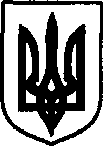 УКРАЇНАДунаєвецька міська рада VII скликанняР І Ш Е Н Н ЯСорок першої сесії21 вересня 2018 р.				Дунаївці 				№ 18-41/2018рПро надання дозволів на розроблення документації із землеустроюРозглянувши заяви громадян про надання дозволів на розроблення документації із землеустрою, керуючись пунктом 34 частини 1 статті 26 Закону України «Про місцеве самоврядування в Україні», статтями 12, 116, 118, 123 Земельного кодексу України, статтями 50, 55 Закону України «Про землеустрій», враховуючи пропозиції спільного засідання постійних комісій від 18.09.2018 р., міська радаВИРІШИЛА:1. Надати дозвіл Дунаєвецькому колективному ремонтно-будівельному підприємству (м.Дунаївці, вул.Партизанська, 30) на розроблення проекту землеустрою щодо відведення земельної ділянки площею 0,0468 га в порядку зміни цільового призначення земель, що знаходиться в їх власності  для розміщення та експлуатації основних, підсобних і допоміжних будівель та споруд підприємств переробної, машинобудівної та іншої промисловості (землі промисловості, транспорту, зв'язку, енергетики, оборони та іншого призначення) в землі житлової та громадської забудови для будівництва і обслуговування багатоквартирного житлового будинку в м.Дунаївці по вул.Партизанській, 30/1.2. Надати дозвіл Бебик Валентині Станіславівні (прож. с.Миньківці, вул. Зарічна) на розроблення технічної документації із землеустрою щодо встановлення (відновлення) меж земельної ділянки в натурі (на місцевості) для передачі у власність орієнтовною площею 0,2881 га для ведення особистого селянського господарства в с.Миньківці.3. Надати дозвіл Борсуковій Галині Олександрівні (прож. с.Ганнівка) на розроблення технічної документації із землеустрою щодо встановлення (відновлення) меж земельної ділянки в натурі (на місцевості) для передачі у власність орієнтовною площею 0,3828 га для ведення особистого селянського господарства в с.Ганнівка, по вул. Набережній, 26.4. Надати дозвіл Кімаковському Юрію Івановичу (прож. с.В.Жванчик,  вул.Вербова, 1) на розроблення технічної документації із землеустрою щодо встановлення (відновлення) меж земельної ділянки в натурі (на місцевості) для передачі у власність орієнтовною площею 0,0800 га для ведення особистого селянського господарства в с.В.Жванчик.5. Надати дозвіл Крентовському Вячеславу Болеславовичу (прож. м. Дунаївці, вул. Яблунева, 11) на розроблення технічної документації із землеустрою щодо встановлення (відновлення) меж земельної ділянки в натурі (на місцевості) для передачі у власність орієнтовною площею 0,0250 га для ведення особистого селянського господарства в м. Дунаївці, вул. Яблунева, 11.6. Надати дозвіл Пукліч Марії Дмитрівні (прож. м.Дунаївці,  вул.Київська, 2-А, кв.11) на розроблення технічної документації із землеустрою щодо встановлення (відновлення) меж земельної ділянки в натурі (на місцевості) для передачі у власність орієнтовною площею 0,2400 га для ведення особистого селянського господарства в с.Зеленче.7. Надати дозвіл Сєдому Володимиру Миколайовичу (прож. с.Зеленче,  вул.Шевченка, 13) на розроблення технічної документації із землеустрою щодо встановлення (відновлення) меж земельної ділянки в натурі (на місцевості) для передачі у власність орієнтовною площею 0,2600 га для ведення особистого селянського господарства в с.Зеленче.8. Надати дозвіл Коломієць Наталії В'ячеславівні (прож. с.Січинці, вул.Козацька, 4) на розроблення технічної документації із землеустрою щодо встановлення (відновлення) меж земельної ділянки в натурі (на місцевості) для передачі у власність орієнтовною площею 0,1495 га для ведення особистого селянського господарства в с.Січинці, по вул. Садовій, 16.9. Контроль за виконанням рішення покласти на заступника міського голови (С.Яценко), земельно-архітектурний відділ апарату виконавчого комітету Дунаєвецької міської ради (В.Макогончук) та постійну комісію з питань містобудування, будівництва, агропромислового комплексу, земельних відносин та охорони навколишнього природного середовища (голова комісії С.Кобилянський).Міський голова								В. Заяць